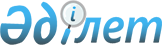 О внесении изменений в решение районного маслихата от 21 декабря 2016 года № 8/70 "О районном бюджете на 2017 - 2019 годы"Решение Бейнеуского районного маслихата Мангистауской области от 28 ноября 2017 года № 19/153. Зарегистрировано Департаментом юстиции Мангистауской области 13 декабря 2017 года № 3479      Примечание РЦПИ.

      В тексте документа сохранена пунктуация и орфография оригинала.

      В соответствии с Бюджетным кодексом Республики Казахстан от 4 декабря 2008 года, Законом Республики Казахстан от 23 января 2001 года "О местном государственном управлении и самоуправлении в Республике Казахстан" и решением Мангистауского областного маслихата от 22 ноября 2017 года № 14/165 "О внесении изменений в решение областного маслихата от 8 декабря 2016 года № 6/65 "Об областном бюджете на 2017-2019 годы" (зарегистрировано в Реестре государственной регистрации нормативных правовых актов за № 3472), Бейнеуский районный маслихат РЕШИЛ:

      1. Внести в решение районного маслихата от 21 декабря 2016 года № 8/70 "О районном бюджете на 2017-2019 годы" (зарегистрировано в Реестре государственной регистрации нормативных правовых актов за № 3235, опубликовано в Эталонном контрольном банке нормативных правовых актов Республики Казахстан от 10 января 2017 года) следующие изменения: 

      пункт 1 изложить в следующей редакции: 

      "1. Утвердить районный бюджет на 2017-2019 годы согласно приложению 1 соответственно, в том числе на 2017 год в следующих объемах: 

      1) доходы – 7866031,8 тысяч тенге, в том числе по:

      налоговым поступлениям – 2854211,0 тысяч тенге;

      неналоговым поступлениям – 19593,4 тысяч тенге;

      поступлениям от продажи основного капитала – 206568,0 тысяч тенге;

      поступлениям трансфертов – 4785659,4 тысяч тенге;

      2) затраты – 7951330,5 тысяч тенге;

      3) чистое бюджетное кредитование – -28315,1 тысяч теңге, в том числе:

      бюджетные кредиты – 10211,0 тысяч тенге;

      погашение бюджетных кредитов – 38526,1 тысяч тенге; 

      4) сальдо по операциям с финансовыми активами – 0 теңге, в том числе:

      приобретение финансовых активов – 0 тенге;

      поступления от продажи финансовых активов государства– 0 тенге;

      5) дефицит (профицит) бюджета – -56983,6 тысяч тенге;

      6) финансирование дефицита (использование профицита) бюджета– 

      56983,6 тысяч тенге.";      

      в пункте 3:

      подпункт 1)  изложить в новой редакции:

      "1) индивидуальный подоходный налог с доходов, облагаемых у источника выплаты – 26,6 процентов;";

      подпункт 4) изложить в новой редакции:

      "4) социальный налог – 26,5 процентов.";

      в пункте 5: 

      абзацы первый, второй, третий изложить в новой редакции:

            "на дополнительную плату учителям, прошедшим повышение квалификации по трехуровневой системе и учителям заменяющих основных сотрудников на время их учебы – 4071,0 тысяч тенге;

            на внедрение обусловленной денежной помощи по проекту "Өрлеу" – 8640,0 тысяч тенге;

            на реализацию Плана мероприятий по обеспечению прав и улучшению качества жизни инвалидов в Республике Казахстан на 2012 – 2018 годы – 21849,4 тысяч тенге;";

       восьмой абзац  исключить;

      абзац девятый изложить в новой редакции:

            "из областного бюджета по бюджетной программе развитие коммунального хозяйства – 2800,0 тысяч тенге;";

            абзац двенадцатый изложить в новой редакции: 

            "реализация мероприятий, направленные на развитие рынка труда, в рамках Программы развития продуктивной занятости и массового предпринимательства на 2017-2021 годы – 31180,0 тысяч тенге.".

      2. Приложения 1, 8 к указанному решению изложить в новой редакции согласно приложениям 1, 2 к настоящему решению. 

      3. Государственному учреждению "Аппарат Бейнеуского районного маслихата" (Ж.Оспанов) обеспечить государственную регистрацию настоящего решения в органах юстиции, его официальное опубликование в Эталонном контрольном банке нормативных правовых актов Республики Казахстан и в средствах массовой информации.

      4. Контроль за исполнением настоящего решения возложить на заместителя акима района К.Абилшееву.

      5. Настоящее решение вводится в действие с 1 января 2017 года.



      "СОГЛАСОВАНО"

      Руководитель государственного 

      учреждения "Бейнеуский районный отдел

      экономики и финансов" 

      Б.Б.Азирханов

      "28" ноябрь 2017 год

 Бюджет района на 2017 год Перечень бюджетных программ каждого района в городе, города районного значения, поселка, аула, аульного округа на 2017 год
					© 2012. РГП на ПХВ «Институт законодательства и правовой информации Республики Казахстан» Министерства юстиции Республики Казахстан
				
      Председатель сессии

К.Таргынов

      Секретарь районного маслихата

А.Улукбанов

Приложение 1
к решению районного маслихата от 28
ноября 2017 года №19/153Категория

Категория

Категория

Категория

Категория

Сумма, тысяч тенге

Класс

Класс

Класс

Класс

Сумма, тысяч тенге

Подкласс

Подкласс

Подкласс

Сумма, тысяч тенге

Наименование


1.ДОХОДЫ

7 866 031,8

1

Налоговые поступления

2 854 211,0

01

Подоходный налог

261 271,0

2

Индивидуальный подоходный налог

261 271,0

03

Социальный налог

139 336,0

1

Социальный налог

139 336,0

04

Hалоги на собственность

2 401 258,0

1

Hалоги на имущество

2 273 479,0

3

Земельный налог

11 106,0

4

Hалог на транспортные средства

116 017,0

5

Единый земельный налог

656,0

05

Внутренние налоги на товары, работы и услуги

41 484,0

2

Акцизы

2 366,0

3

Поступления за использование природных и других ресурсов

14 102,0

4

Сборы за ведение предпринимательской и профессиональной деятельности

24 949,0

5

Налог на игорный бизнес

67,0

07

Прочие налоги

413,0

1

Прочие налоги

413,0

08

Обязательные платежи, взимаемые за совершение юридически значимых действий и (или) выдачу документов уполномоченными на то государственными органами или должностными лицами

10 449,0

1

Государственная пошлина

10 449,0

2

Неналоговые поступления

19 593,4

01

Доходы от государственной собственности

7 980,4

1

Поступления части чистого дохода государственных предприятий

63,0

4

Доходы на доли участия в юридических лицах, находящиеся в государственной собственности

72,2

5

Доходы от аренды имущества, находящегося в государственной собственности

7 796,0

7

Вознаграждения по кредитам, выданным из государственного бюджета

49,2

02

Поступления от реализации товаров (работ, услуг) государственными учреждениями, финансируемыми из государственного бюджета

2,0

1

Поступления от реализации товаров (работ, услуг) государственными учреждениями, финансируемыми из государственного бюджета

2,0

04

Штрафы, пени, санкции, взыскания, налагаемые государственными учреждениями, финансируемыми из государственного бюджета, а также содержащимися и финансируемыми из бюджета (сметы расходов) Национального Банка Республики Казахстан

1 908,0

1

Штрафы, пени, санкции, взыскания, налагаемые государственными учреждениями, финансируемыми из государственного бюджета, а также содержащимися и финансируемыми из бюджета (сметы расходов) Национального Банка Республики Казахстан, за исключением поступлений от организаций нефтяного сектора

1 908,0

06

Прочие неналоговые поступления

9 703,0

1

Прочие неналоговые поступления

9 703,0

3

Поступления от продажи основного капитала

206 568,0

01

Продажа государственного имущества, закрепленного за государственными учреждениями

186 543,0

1

Продажа государственного имущества, закрепленного за государственными учреждениями

186 543,0

03

Продажа земли и нематериальных активов

20 025,0

1

Продажа земли

20 025,0

4

Поступления трансфертов 

4 785 659,4

02

Трансферты из вышестоящих органов государственного управления

4 785 659,4

2

Трансферты из областного бюджета

4 785 659,4

Функциональная группа

Функциональная группа

Функциональная группа

Функциональная группа

Функциональная группа

Сумма, тысяч тенге

Админстратор бюджетных программ

Админстратор бюджетных программ

Админстратор бюджетных программ

Админстратор бюджетных программ

Сумма, тысяч тенге

Программа

Программа

Программа

Сумма, тысяч тенге

Наименование

Наименование

Сумма, тысяч тенге

2. ЗАТРАТЫ

7 951 330,5

01

Государственные услуги общего характера

405 663,0

112

Аппарат маслихата района (города областного значения)

18 814,0

001

Услуги по обеспечению деятельности маслихата района (города областного значения)

18 814,0

122

Аппарат акима района (города областного значения)

158 056,0

001

Услуги по обеспечению деятельности акима района (города областного значения)

158 056,0

123

Аппарат акима района в городе, города районного значения, поселка, села, сельского округа

135 109,0

001

Услуги по обеспечению деятельности акима района в городе, города районного значения, поселка, села, сельского округа

135 109,0

Аппарат акима села Бейнеу

40 806,0

Аппарат акима села Боранкуль

14 398,0

Аппарат акима Самского сельского округа

11 567,0

Аппарат акима села Турыш

10 971,0

Аппарат акима села Толеп

8 722,0

Аппарат акима села Акжигит

15 032,0

Аппарат акима села Сынгырлау

8 664,0

Аппарат акима села Есет

9 229,0

Аппарат акима села Сарга

8 907,0

Аппарат акима села Тажен

6 813,0

459

Отдел экономики и финансов района (города областного значения)

1 135,0

003

Проведение оценки имущества в целях налогообложения

1 135,0

458

Отдел жилищно-коммунального хозяйства, пассажирского транспорта и автомобильных дорог района (города областного значения)

12 003,0

001

Услуги по реализации государственной политики на местном уровне в области жилищно-коммунального хозяйства, пассажирского транспорта и автомобильных дорог 

12 003,0

459

Отдел экономики и финансов района (города областного значения)

26 045,0

001

Услуги по реализации государственной политики в области формирования и развития экономической политики, государственного планирования, исполнения бюджета и управления коммунальной собственностью района (города областного значения)

26 045,0

486

Отдел земельных отношений, архитектуры и градостроительства района (города областного значения)

14 772,0

001

Услуги по реализации государственной политики в области регулирования земельных отношений, архитектуры и градостроительства на местном уровне

14 772,0

494

Отдел предпринимательства и промышленности района (города областного значения)

10 887,0

001

Услуги по реализации государственной политики на местном уровне в области развития предпринимательства и промышленности

10 887,0

801

Отдел занятости, социальных программ и регистрации актов гражданского состояния района (города областного значения)

28 842,0

001

Услуги по реализации государственной политики на местном уровне в сфере занятости, социальных программ и регистрации актов гражданского состояния

28 842,0

02

Оборона

7 326,0

122

Аппарат акима района (города областного значения)

7 326,0

005

Мероприятия в рамках исполнения всеобщей воинской обязанности

7 326,0

03

Общественный порядок, безопасность, правовая, судебная, уголовно-исполнительная деятельность

2 267,0

458

Отдел жилищно-коммунального хозяйства, пассажирского транспорта и автомобильных дорог района (города областного значения)

2 267,0

021

Обеспечение безопасности дорожного движения в населенных пунктах

2 267,0

04

Образование

5 272 252,3

464

Отдел образования района (города областного значения)

5 000 468,3

009

Обеспечение деятельности организаций дошкольного воспитания и обучения

777 752,0

003

Общеобразовательное обучение

4 139 113,3

006

Дополнительное образование для детей

83 603,0

802

Отдел культуры, физической культуры и спорта района (города областного значения)

83 282,0

017

Дополнительное образование для детей и юношества по спорту

83 282,0

464

Отдел образования района (города областного значения)

186 162,0

001

Услуги по реализации государственной политики на местном уровне в области образования 

21 966,0

005

Приобретение и доставка учебников, учебно-методических комплексов для государственных учреждений образования района (города областного значения)

111 058,0

007

Проведение школьных олимпиад, внешкольных мероприятий и конкурсов районного (городского) масштаба

13 063,0

015

Ежемесячные выплаты денежных средств опекунам (попечителям) на содержание ребенка-сироты (детей-сирот), и ребенка (детей), оставшегося без попечения родителей

11 256,0

022

Выплата единовременных денежных средств казахстанским гражданам, усыновившим (удочерившим) ребенка (детей)-сироту и ребенка (детей), оставшегося без попечения родителей 

341,0

067

Капитальные расходы подведомственных государственных учреждений и организаций

28 478,0

467

Отдел строительства района (города областного значения)

2 340,0

037

Строительство и реконструкция объектов дошкольного воспитания и обучения

2 340,0

06

Социальная помощь и социальное обеспечение

580 482,4

801

Отдел занятости, социальных программ и регистрации актов гражданского состояния района (города областного значения)

579 858,4

004

Программа занятости

166 206,0

006

Оказание социальной помощи на приобретение топлива специалистам здравоохранения, образования, социального обеспечения, культуры, спорта и ветеринарии в сельской местности в соответствии с законодательством Республики Казахстан

47 323,0

009

Материальное обеспечение детей-инвалидов, воспитывающихся и обучающихся на дому

6 874,0

010

Государственная адресная социальная помощь

19 159,0

011

Социальная помощь отдельным категориям нуждающихся граждан по решениям местных представительных органов

208 078,0

014

Оказание социальной помощи нуждающимся гражданам на дому

34 453,0

016

Государственные пособия на детей до 18 лет

8 400,0

017

Обеспечение нуждающихся инвалидов обязательными гигиеническими средствами и предоставление услуг специалистами жестового языка, индивидуальными помощниками в соответствии с индивидуальной программой реабилитации инвалида

20 447,0

018

Оплата услуг по зачислению, выплате и доставке пособий и других социальных выплат

1 339,0

023

Обеспечение деятельности центров занятости населения

28 381,0

025

Внедрение обусловленной денежной помощи по проекту Өрлеу

17 694,0

050

Реализация Плана мероприятий по обеспечению прав и улучшению качества жизни инвалидов в Республике Казахстан на 2012 – 2018 годы

21 504,4

458

Отдел жилищно-коммунального хозяйства, пассажирского транспорта и автомобильных дорог района (города областного значения)

624,0

050

Реализация Плана мероприятий по обеспечению прав и улучшению качества жизни инвалидов в Республике Казахстан на 2012 – 2018 годы

624,0

07

Жилищно-коммунальное хозяйство

1 036 964,0

467

Отдел строительства района (города областного значения)

838 231,0

003

Проектирование и (или) строительство, реконструкция жилья коммунального жилищного фонда

40 422,0

004

Проектирование, развитие и (или) обустройство инженерно-коммуникационной инфраструктуры

181 907,0

005

Развитие коммунального хозяйства

9 714,0

058

Развитие системы водоснабжения и водоотведения в сельских населенных пунктах

606 188,0

123

Аппарат акима района в городе, города районного значения, поселка, села, сельского округа

128 825,0

008

Освещение улиц населенных пунктов

7 512,0

Аппарат акима села Бейнеу

7 512,0

009

Обеспечение санитарии населенных пунктов

55 000,0

Аппарат акима села Бейнеу

53 020,0

Аппарат акима села Боранкуль

220,0

Аппарат акима Самского сельского округа

220,0

Аппарат акима села Турыш

220,0

Аппарат акима села Толеп

220,0

Аппарат акима села Акжигит

220,0

Аппарат акима села Сынгырлау

220,0

Аппарат акима села Есет

220,0

Аппарат акима села Сарга

220,0

Аппарат акима села Тажен

220,0

011

Благоустройство и озеленение населенных пунктов

66 313,0

Аппарат акима села Бейнеу

65 861,0

Аппарат акима села Турыш

452,0

458

Отдел жилищно-коммунального хозяйства, пассажирского транспорта и автомобильных дорог района (города областного значения)

69 858,0

015

Освещение улиц в населенных пунктах

69 858,0

486

Отдел земельных отношений, архитектуры и градостроительства района (города областного значения)

50,0

009

Изъятие земельных участков для государственных нужд

50,0

08

Культура, спорт, туризм и информационное пространство

247 273,0

802

Отдел культуры, физической культуры и спорта района (города областного значения)

127 008,0

005

Поддержка культурно-досуговой работы

127 008,0

802

Отдел культуры, физической культуры и спорта района (города областного значения)

9 197,0

007

Проведение спортивных соревнований на районном (города областного значения) уровне

2 804,0

008

Подготовка и участие членов сборных команд района (города областного значения) по различным видам спорта на областных спортивных соревнованиях

6 393,0

470

Отдел внутренней политики и развития языков района (города областного значения)

40 932,0

001

Услуги по реализации государственной политики на местном уровне в области информации, укрепления государственности и формирования социального оптимизма граждан, развития языков

13 281,0

004

Реализация мероприятий в сфере молодежной политики

26 185,0

005

Услуги по проведению государственной информационной политики

1 466,0

802

Отдел культуры, физической культуры и спорта района (города областного значения)

70 136,0

001

Услуги по реализации государственной политики на местном уровне в области культуры, физической культуры и спорта

12 047,0

004

Функционирование районных (городских) библиотек

58 089,0

10

Сельское, водное, лесное, рыбное хозяйство, особо охраняемые природные территории, охрана окружающей среды и животного мира, земельные отношения

82 570,9

459

Отдел экономики и финансов района (города областного значения)

15 018,9

099

Реализация мер по оказанию социальной поддержки специалистов

15 018,9

474

Отдел сельского хозяйства и ветеринарии района (города областного значения)

67 552,0

001

Услуги по реализации государственной политики на местном уровне в сфере сельского хозяйства и ветеринарии 

17 737,0

005

Обеспечение функционирования скотомогильников (биотермических ям)

1 500,0

007

Организация отлова и уничтожения бродячих собак и кошек

4 888,0

012

Проведение мероприятий по идентификации сельскохозяйственных животных 

1 277,0

013

Проведение противоэпизоотических мероприятий

42 150,0

11

Промышленность, архитектурная, градостроительная и строительная деятельность

12 585,0

467

Отдел строительства района (города областного значения)

12 585,0

001

Услуги по реализации государственной политики на местном уровне в области строительства

12 585,0

12

Транспорт и коммуникации

301 782,9

123

Аппарат акима района в городе, города районного значения, поселка, села, сельского округа

301 782,9

012

Развитие инфраструктуры автомобильных дорог в городах районного значения, поселках, селах, сельских округах

290 885,9

Аппарат акима села Бейнеу

287 984,9

Аппарат акима села Толеп

2 901,0

013

Обеспечение функционирования автомобильных дорог в городах районного значения, поселках, селах, сельских округах

10 897,0

Аппарат акима села Бейнеу

10 897,0

14

Обслуживание долга

49,2

459

Отдел экономики и финансов района (города областного значения)

49,2

021

Обслуживание долга местных исполнительных органов по выплате вознаграждений и иных платежей по займам из областного бюджета

49,2

15

Трансферты

2 114,8

459

Отдел экономики и финансов района (города областного значения)

2 114,8

006

Возврат неиспользованных (недоиспользовонных) целевых трансфертов

2 114,8

3.ЧИСТОЕ БЮДЖЕТНОЕ КРЕДИТОВАНИЕ

-28 315,1

Бюджетные кредиты

10 211,0

10

Сельское, водное, лесное, рыбное хозяйство, особо охраняемые природные территории, охрана окружающей среды и животного мира, земельные отношения

10 211,0

459

Отдел экономики и финансов района (города областного значения)

10 211,0

018

Бюджетные кредиты для реализации мер социальной поддержки специалистов

10 211,0

Погашение бюджетных кредитов

38 526,1

5

Погашение бюджетных кредитов

38 526,1

01

Погашение бюджетных кредитов

38 526,1

1

Погашение бюджетных кредитов, выданных из государственного бюджета

38 526,1

4. САЛЬДО ПО ОПЕРАЦИЯМ С ФИНАНСОВЫМИ АКТИВАМИ

0,0

Приобретение финансовых активов

0,0

Поступления от продажи финансовых активов государства

0,0

5. ДЕФИЦИТ (ПРОФИЦИТ) БЮДЖЕТА

-56 983,6

6. ФИНАНСИРОВАНИЕ ДЕФИЦИТА (ИСПОЛЬЗОВАНИЕ ПРОФИЦИТА) БЮДЖЕТА

56 983,6

Поступление займов

10 211,0

7

Поступления займов

10 211,0

01

Внутренние государственные займы

10 211,0

2

Договоры займа

10 211,0

Погашение займов

38 526,1

16

Погашение займов

38 526,1

459

Отдел экономики и финансов района (города областного значения)

38 526,1

005

Погашение долга местного исполнительного органа перед вышестоящим бюджетом

38 526,1

Используемые остатки бюджетных средств

85 298,7

8

Используемые остатки бюджетных средств

85 298,7

01

Остатки бюджетных средств

85 298,7

1

Свободные остатки бюджетных средств

85 298,7

Приложение 2
к решению районного маслихата от
28 ноября 2017 года № 19/153Функциональная группа

Функциональная группа

Функциональная группа

Функциональная группа

Админстратор бюджетных программ

Админстратор бюджетных программ

Админстратор бюджетных программ

Программа

Программа

Наименование


1

Государственные услуги общего характера

123

Аппарат акима села Бейнеу

001

Услуги по обеспечению деятельности акима района в городе, города районного значения, поселка, села, сельского округа

123

Аппарат акима села Боранкул

001

Услуги по обеспечению деятельности акима района в городе, города районного значения, поселка, села, сельского округа

123

Аппарат акима села Акжигит

001

Услуги по обеспечению деятельности акима района в городе, города районного значения, поселка, села, сельского округа

123

Аппарат акима села Сынгырлау

001

Услуги по обеспечению деятельности акима района в городе, города районного значения, поселка, села, сельского округа

123

Аппарат акима села Сарга

001

Услуги по обеспечению деятельности акима района в городе, города районного значения, поселка, села, сельского округа

123

Аппарат акима села Толеп

001

Услуги по обеспечению деятельности акима района в городе, города районного значения, поселка, села, сельского округа

123

Аппарат акима села Турыш

001

Услуги по обеспечению деятельности акима района в городе, города районного значения, поселка, села, сельского округа

123

Аппарат акима Самского сельского округа

001

Услуги по обеспечению деятельности акима района в городе, города районного значения, поселка, села, сельского округа

123

Аппарат акима села Есет

001

Услуги по обеспечению деятельности акима района в городе, города районного значения, поселка, села, сельского округа

123

Аппарат акима села Тажен

001

Услуги по обеспечению деятельности акима района в городе, города районного значения, поселка, села, сельского округа

7

Жилищно-коммунальное хозяйство

123

Аппарат акима села Бейнеу

008

Освещение улиц населенных пунктов

123

Аппарат акима села Бейнеу

009

Обеспечение санитарии населенных пунктов

123

Аппарат акима села Боранкул

009

Обеспечение санитарии населенных пунктов

123

Аппарат акима села Акжигит

009

Обеспечение санитарии населенных пунктов

123

Аппарат акима села Сынгырлау

009

Обеспечение санитарии населенных пунктов

123

Аппарат акима села Сарга

009

Обеспечение санитарии населенных пунктов

123

Аппарат акима села Толеп

009

Обеспечение санитарии населенных пунктов

123

Аппарат акима села Турыш

009

Обеспечение санитарии населенных пунктов

123

Аппарат акима Самского сельского округа

009

Обеспечение санитарии населенных пунктов

123

Аппарат акима села Есет

009

Обеспечение санитарии населенных пунктов

123

Аппарат акима села Тажен

009

Обеспечение санитарии населенных пунктов

123

Аппарат акима села Бейнеу

011

Благоустройство и озеленение населенных пунктов

123

Аппарат акима села Турыш

011

Благоустройство и озеленение населенных пунктов

12

Транспорт и коммуникации

123

Аппарат акима села Бейнеу

012

Развитие инфраструктуры автомобильных дорог в городах районного значения, поселках, селах, сельских округах

123

Аппарат акима села Толеп

012

Развитие инфраструктуры автомобильных дорог в городах районного значения, поселках, селах, сельских округах

123

Аппарат акима села Бейнеу

013

Обеспечение функционирования автомобильных дорог в городах районного значения, поселках, селах, сельских округах

